Application for EmploymentPosition Applying For: ____________________________   	Date of Application: ___________________How Did You Learn About Us? (circle)Advertisement		Relative	Inquiry		Employment Agency		Friend		Other:_____________Personal InformationLast Name: _____________________   First Name: _____________________   Middle Initial: _____________Address: ______________________________ City: ________________ State: ___________ Zip: __________Telephone Number: _______________________  		Social Security Number: _____________________Best Time to Contact You……………………………………………AM          PMHave you ever filed an application with us before?............................YES         NO		If yes, give date _____________________If you are under 18 years of age, can you provide required proof of your eligibility to work?........YES          NOHave you ever been employed with us before?.....................................YES        NO		If yes, give date _____________________Do any of your friends or relatives other than spouse work here?...............................YES        NOAre you currently employed?...........................................YES        NOMay we contact your present employer?..........................YES        NOAre you prevented from lawfully becoming employed in this country because of a VISA or Immigration status?...................................YES        NODate Available for work: _____/_____/_____          What is your desired salary range? ____________________Are you available to work?       Full Time         Part Time	  Temporary (dates available) _________________Are you currently on “lay-off” status and subject to recall?.........................YES         NOCan you travel if a job requires it?.........................YES         NO                                  EMPLOYMENT EXPERIENCEStart with your present or last job, include any job-related military service assignments and volunteer activities. You may exclude organizations which indicate race; color; religion; gender; national origin; disabilities or other protected status.State. any additional information you feel may be helpful to us in considering your application.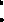 Note to Applicants: DO NOT ANSWER THIS QUESTION UNLESS YOU HAVE BEEN INFORMED ABOUT THE REQUIREMENTS OF THE JOB FOR WHICH YOU ARE APPLYING.Are you capable of performing in a reasonable manner, with or without a reasonable accommodation, the activities involved in the job or occupation for which you have applied?..................................YES       NOA review of activities involved in such job or occupation has been given?..................................YES       NOGIVE THREE REFERENCES OF THREE PERSONS NOT RELATED TO YOU1.	NAME: ________________________              PHONE: ________________________2.	NAME: ________________________              PHONE: ________________________3.	NAME: ________________________              PHONE: ________________________APPLICANT'S STATEMENTI certify that answers given herein are true and complete.I authorize investigation of all statements contained in this application for employment as may be necessary in arriving at an employment decision.This application for employment shall be considered active for a period of time not to exceed 45 days. Any applicant wishing to be considered for employment beyond this time period should inquire as to whether or not applications are still being accepted at that time.I hereby understand and acknowledge that, unless otherwise defined by applicable law, any employment relationship with this organization is of an "at will" nature, which means that the Employee may resign at any time and the Employer may discharge Employee at any time with or without cause. It is further understood that this "at will" employment relationship may not be changed by any written documentation or by conduct unless such change is specifically acknowledged in writing by an authorized executive of this organization.In the event of employment I understand that false or misleading information given in my application or interview may result in discharge, I understand, also, that I am required to abide by all rules and regulation of the employer.Signature of Applicant: ___________________________________Date: _________________________________We consider applicants for all positions without regard to race, color, religion, creed, gender, national origin, age, disability, marital or veteran status, or any other legally protected status.EducationName & Address of SchoolCourse of StudyYears CompletedDiploma DegreeElementary SchoolHigh SchoolUndergraduate CollegeGraduateProfessional1.Employer1.Employer1.EmployerDates EmployedDates EmployedDates EmployedDates EmployedWork PerformedWork PerformedAddressAddressAddressFromToToToPhone NumberPhone NumberPhone NumberHourly Rate/SalaryHourly Rate/SalaryHourly Rate/SalaryHourly Rate/SalaryJob TitleJob TitleJob TitleSupervisorSupervisorStarting:Starting:Starting:Starting:Reason for LeavingReason for LeavingReason for LeavingFinal:Final:Final:Final:2.Employer2.Employer2.EmployerDates EmployedDates EmployedDates EmployedDates EmployedWork PerformedWork PerformedAddressAddressAddressFromToToToPhone NumberPhone NumberPhone NumberHourly Rate/SalaryHourly Rate/SalaryHourly Rate/SalaryHourly Rate/SalaryJob TideJob TideJob TideSupervisorSupervisorStarting:Starting:Starting:Starting:Reason for LeavingReason for LeavingReason for LeavingFinal:Final:Final:Final:3.Employer3.Employer3.EmployerDates EmployedDates EmployedDates EmployedDates EmployedWork PerformedWork PerformedAddressAddressAddressFromFromFromPhone NumberPhone NumberPhone NumberHourly Rate/Sa1aryHourly Rate/Sa1aryHourly Rate/Sa1aryHourly Rate/Sa1aryJob TitleJob TitleJob TitleSupervisorSupervisorStarting:Starting:Starting:Starting:Reason for LeavingReason for LeavingReason for LeavingFinal:Final:Final:Final:EmployerEmployerDates EmployedDates EmployedDates EmployedDates EmployedWork PerformedWork PerformedWork PerformedAddressAddressFromFromToTo